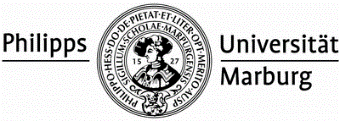 BetreuungsvereinbarungZwischenDoktorand/in 	_____________________________________________________________und1. Betreuer/in	 _____________________________________________________________2. Betreuer/in 	_____________________________________________________________ (3. Betreuer/in)	_____________________________________________________________wird eine Betreuungsvereinbarung geschlossen. Diese Vereinbarung dient der Betreuung und Förderung der Promovierenden durch Verdeutlichung der gegenseitigen Rechte und Pflichten von Promovierenden und Betreuenden. Grundlage dieser Vereinbarung ist die Promotionsordnung des Fachbereichs [Fachbereich] der Philipps-Universität Marburg in ihrer jeweils gültigen Fassung.Die individuellen Arbeits- und Lebensumstände der Promovierenden sind im Sinne von Chancengleichheit und Vereinbarkeit von Familie und Wissenschaft zu berücksichtigen. Frau/Herr [Doktorand/in] und [Betreuer/innen]  verpflichten sich mit ihrer Unterschrift zur Einhaltung der Grundsätze guter wissenschaftlicher Praxis an der Philipps-Universität Marburg (https://www.uni-marburg.de/de/universitaet/administration/recht/satzung/fehlverhalten.pdf). Je ein Exemplar der Betreuungsvereinbarung verbleibt bei den Betreuenden und dem/der Doktorand/in, eine Kopie wird der Promotionsakte beigelegt.1. ThemaFrau/Herr [Doktorand/in] ist am [Datum] als Doktorand/in am Fachbereich [Fachbereich] der Philipps-Universität Marburg angenommen worden und erstellt eine Dissertation mit dem Arbeitstitel:____________________________________________________________________________________________________________________________________________________________________________________________________________________________________________________________________________________________________________________________________2. BETREUUNGEin Arbeits- und Zeitplan für das Promotionsvorhaben von [Doktorand/in] wurde mit [Erstbetreuer/in und ggf. weitere Betreuende] abgesprochen und von dieser/m/n als innerhalb des angestrebten zeitlichen Rahmens realisierbares Projekt eingeschätzt. [Betreuer/innen] und Frau/Herr [Doktorand/in] verpflichten sich, sich mindestens einmal im Semester über Fortschritte und Schwierigkeiten des Promotionsprojektes auszutauschen. Lassen sich die in der Betreuungsvereinbarung anvisierten Ziele z. B. aus wissenschaftlichen oder persönlichen Gründen nicht erreichen, ist der Arbeits- und Zeitplan dahingehend zu überprüfen und ggf. zu aktualisieren. Inhaltliche Änderungen werden gemeinsam dokumentiert. Der Arbeits- und Zeitplan ist der Betreuungsvereinbarung beizufügen. Sind Qualifizierungsmaßnahmen mit fachlichen und/oder außerfachlichen Anteilen, beispielsweise im Rahmen eines strukturierten Promotionsprogramms, vorgesehen, so ist die entsprechende Vereinbarung der Betreuungsvereinbarung beizufügen.In Konfliktsituationen stehen der/die weitere/n Betreuende/n, der/die Vorsitzende des Promotionsausschusses des Fachbereichs [Fachbereich], die MArburg University Research Academy MARA und die Ombudsperson der Philipps-Universität (https://www.uni-marburg.de/de/forschung/ profil/ombudsperson/ombudsperson) als Ansprechpartner/innen zur Verfügung.3. QualifizierungFrau/Herr [Doktorand/in] erklärt sich bereit, an geeigneten Veranstaltungen der MARA teilzunehmen und gegebenenfalls die Arbeit der MARA konzeptionell mit zu gestalten. Der/die Doktorand/in wird dabei von den Betreuenden beraten und aktiv unterstützt.Doktorand/-in 	______________________________________________________________	(Unterschrift, Ort, Datum)Erstbetreuer/-in	______________________________________________________________(Unterschrift, Ort, Datum)2. Betreuer/in	______________________________________________________________(Unterschrift, Ort, Datum)(3. Betreuer/in)	______________________________________________________________(Unterschrift, Ort, Datum)AnlagenArbeits- und ZeitplanArbeits- und ZeitplanDas Promotionsvorhaben wird voraussichtlich in Vollzeit/Teilzeit [XX %] bearbeitet. Beim Entwurf des Arbeits- und Zeitplans sind die individuellen Arbeits- und Lebensumstände der Promovierenden zu berücksichtigen. Gegebenenfalls sollen Anpassungen vorgenommen werden. 